FACKLIG MERITFÖRTECKNING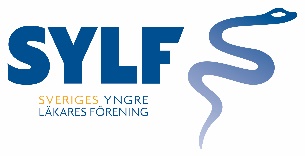 Sveriges Yngre Läkares FöreningFACKLIG MERITFÖRTECKNINGSveriges Yngre Läkares FöreningFACKLIG MERITFÖRTECKNINGSveriges Yngre Läkares FöreningFACKLIG MERITFÖRTECKNINGSveriges Yngre Läkares FöreningNamn Namn FödelseårFödelseårLäkarexamen, år och ortLeg. årEv. disputation årEv. specialistkompetens och årNuvarande tjänst(-er) och arbetsplats(-er). Om du har en pågående utbildningstjänst, ange när du beräknas vara klarNuvarande tjänst(-er) och arbetsplats(-er). Om du har en pågående utbildningstjänst, ange när du beräknas vara klarNuvarande tjänst(-er) och arbetsplats(-er). Om du har en pågående utbildningstjänst, ange när du beräknas vara klarNuvarande tjänst(-er) och arbetsplats(-er). Om du har en pågående utbildningstjänst, ange när du beräknas vara klarCentrala och internationella fackliga uppdrag – styrelse, delegationer, arbetsgrupper etc. (specificera förkortningar)Centrala och internationella fackliga uppdrag – styrelse, delegationer, arbetsgrupper etc. (specificera förkortningar)Centrala och internationella fackliga uppdrag – styrelse, delegationer, arbetsgrupper etc. (specificera förkortningar)Centrala och internationella fackliga uppdrag – styrelse, delegationer, arbetsgrupper etc. (specificera förkortningar)För Läkarförbundet, ange uppdrag och år                                      För Läkarförbundet, ange uppdrag och år                                      För Läkarförbundet, ange uppdrag och år                                      För Läkarförbundet, ange uppdrag och år                                      För yrkesförening/SLF Student/övrigt ange uppdrag och årFör yrkesförening/SLF Student/övrigt ange uppdrag och årFör yrkesförening/SLF Student/övrigt ange uppdrag och årFör yrkesförening/SLF Student/övrigt ange uppdrag och årLokala fackliga uppdrag – styrelse, delegationer, arbetsgrupper etc. (specificera förkortningar)Lokala fackliga uppdrag – styrelse, delegationer, arbetsgrupper etc. (specificera förkortningar)Lokala fackliga uppdrag – styrelse, delegationer, arbetsgrupper etc. (specificera förkortningar)Lokala fackliga uppdrag – styrelse, delegationer, arbetsgrupper etc. (specificera förkortningar)För lokalavdelning, ange uppdrag och år                                     För lokalavdelning, ange uppdrag och år                                     För lokalavdelning, ange uppdrag och år                                     För lokalavdelning, ange uppdrag och år                                     För yrkesförening/SLF Students lokalavdelning ange uppdrag och årFör yrkesförening/SLF Students lokalavdelning ange uppdrag och årFör yrkesförening/SLF Students lokalavdelning ange uppdrag och årFör yrkesförening/SLF Students lokalavdelning ange uppdrag och årEv uppdrag i specialitetsförening – styrelse, delegationer, arbetsgrupper etc. (specificera förkortningar)Ev uppdrag i specialitetsförening – styrelse, delegationer, arbetsgrupper etc. (specificera förkortningar)Ev uppdrag i specialitetsförening – styrelse, delegationer, arbetsgrupper etc. (specificera förkortningar)Ev uppdrag i specialitetsförening – styrelse, delegationer, arbetsgrupper etc. (specificera förkortningar)Övriga meriter i sak för tänkt uppdrag (specificera förkortningar)Övriga meriter i sak för tänkt uppdrag (specificera förkortningar)Övriga meriter i sak för tänkt uppdrag (specificera förkortningar)Övriga meriter i sak för tänkt uppdrag (specificera förkortningar)